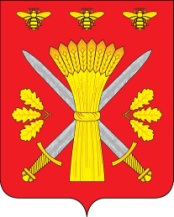 РОССИЙСКАЯ ФЕДЕРАЦИЯОРЛОВСКАЯ ОБЛАСТЬАДМИНИСТРАЦИЯ ТРОСНЯНСКОГО РАЙОНАПОСТАНОВЛЕНИЕот  22  мая  2024 г.                                                                                                                                   № 110             с.ТроснаОб отдельных правоотношениях, связанных с предоставлением в собственность граждан (семей) земельных участков на территории Троснянского района Орловской областиВ соответствии со ст. 39.19 Земельного кодекса Российской Федерации», Федеральным  законом от 17.04.2006 года №53-ФЗ «О внесении изменений в Земельный кодекс Российской Федерации», Федеральный закон «О введении в действие земельного кодекса Российской Федерации», Федеральный закон «О государственной регистрации прав на недвижимое имущество и сделок с ним» и  признании утратившими силу отдельных положений законодательных актов РФ», Законом Орловской области от 10.11.2015 года № 1872-ОЗ «Об отдельных правоотношениях, связанных с предоставлением в собственность гражданам земельных участков на территории Орловской области», п о с т а н о в л я е т:1. Отменить постановление администрации Троснянского района Орловской области от 26.07.2019 года № 203 «Об отдельных правоотношениях, связанных с предоставлением в собственность граждан земельных участков на территории Троснянского района Орловской области».2. Отменить постановление администрации Троснянского района Орловской области от 13.10.2022 года № 307 «О внесении изменений в постановление Администрации Троснянского района Орловской области № 203 от 26.07.2019 года».3. Утвердить Порядок формирования Перечня-реестра земельных участков, находящихся в муниципальной собственности, а также из земель, государственная собственность на которые не разграничена, расположенных на территории Троснянского района Орловской области, предназначенных для предоставления в собственность бесплатно отдельным категориям граждан (семей) (согласно приложению №1).4. Утвердить Порядок постановки граждан на учет в качестве лиц, имеющих право на предоставление земельных участков, находящихся в муниципальной собственности, а также из земель, государственная собственность на которые не разграничена, на территории Троснянского района Орловской области в собственность бесплатно (согласно приложению №2).5. Утвердить Порядок проведения жеребьевки по выбору земельного участка для предоставления гражданам (семьям), состоящим на учете в качестве лиц, имеющих право на предоставление земельных участков в собственность бесплатно для индивидуального жилищного строительства на территории Троснянского района Орловской области (согласно приложению №3).6. Утвердить Порядок ознакомления граждан (семей) с правоустанавливающими документами на предоставляемые земельные участки для ведения садоводства, огородничества или для ведения личного подсобного хозяйства и выбора таких земельных участков на территории Троснянского района Орловской области (согласно приложению №4).7. Утвердить Состав комиссии по предоставлению земельных участков гражданам (семьям), состоящим на учете в качестве лиц, имеющих право на предоставление земельных участков в собственность бесплатно для индивидуального жилищного строительства, садоводства, огородничества или для ведения личного подсобного хозяйства на территории Троснянского района Орловской области (согласно приложению №5).8. Утвердить Порядок работы комиссии по предоставлению земельных участков гражданам (семьям), состоящим на учете в качестве лиц, имеющих право на предоставление земельных участков в собственность бесплатно для индивидуального жилищного строительства, садоводства, огородничества или для ведения личного подсобного хозяйства на территории Троснянского района Орловской области (согласно приложению №6).9. Контроль за исполнением настоящего постановления оставляю за собой.Глава района                                                                         А.В. ЛевковскийПриложение №1к постановлению администрации Троснянского района Орловской областиот «____» ________ 2024 года № _____Порядок формирования Перечня-реестра земельных участков, находящихся в муниципальной собственности, а также из земель, государственная собственность на которые не разграничена, расположенных на территории Троснянского района Орловской области, предназначенных для предоставления в собственность бесплатно отдельным категориям граждан (семей)1. Общие положения1.1. Порядок формирования Перечня-реестра земельных участков, находящихся в муниципальной собственности, а также из земель, государственная собственность на которые не разграничена, расположенных на территории Троснянского района Орловской области, предназначенных для предоставления в собственность бесплатно отдельным категориям граждан (семей) (далее - Порядок) разработан в целях реализации Закона Орловской области от 10.11.2015 года № 1872-03 «Об отдельных правоотношениях, связанных с предоставлением в собственность гражданам земельных участков на территории Орловской области».1.2. Термины и понятия, используемые в настоящем Порядке, применяются в тех же значениях, что и в Законе Орловской области от 10.11.2015 года № 1872-03 «Об отдельных правоотношениях, связанных с предоставлением в собственность гражданам земельных участков на территории Орловской области» (далее - Закон).2. Формирование перечней-реестров2.1. Работы по образованию земельных участков из земель, находящихся в собственности Троснянского района Орловской области (далее - муниципальная собственность), а также земельных участков из земель, государственная собственность на которые не разграничена, на территории Троснянского района Орловской области, проводятся отделами администрации Троснянского района Орловской области – отделом по управлению муниципальным имуществом (далее – отдел УМИ) и отделом архитектуры, строительства и ЖКХ. Отдел архитектуры, строительства и ЖКХ осуществляет согласование схемы расположения земельного участка на кадастровом плане территории, обеспечивает получение технических условий подключения к сетям инженерно-технического обеспечения, а также осуществляет подготовку и утверждение градостроительных планов земельных участков для индивидуального жилищного строительства.2.2. Образование земельных участков для индивидуального жилищного строительства, для садоводства, огородничества или для ведения личного подсобного хозяйства осуществляется из свободных земельных участков в порядке, установленном земельным и градостроительным законодательством, Правилами землепользования и застройки сельских поселений Троснянского района Орловской области.Образование земельных участков осуществляется с соблюдением требований о предельных (максимальных и минимальных) размерах земельных участков, установленных статьей 3 Закона.2.3. Отдел УМИ на основании поступивших в администрацию Троснянского района Орловской области заявлений отдельных категорий граждан (семей) об установлении на местности границ земельных участков, выбранных в порядке очередности методом случайной выборки (далее – жеребьевка), либо ознакомления с правоустанавливающими документами на предоставляемые земельные участки земельных участков обеспечивает кадастровые работы по выносу границ земельного участка в натуру.2.4. Финансирование расходов, связанных с проведением работ по образованию земельных участков из земель, находящихся в муниципальной собственности, а также земельных участков из земель, государственная собственность на которые не разграничена, на территории Троснянского района Орловской области, осуществляется за счет средств районного бюджета.2.5. Отдел УМИ формирует следующие перечни-реестры:1) перечень-реестр земельных участков, находящихся в муниципальной собственности, а также из земель, государственная собственность на которые не разграничена, расположенных на территории Троснянского района Орловской области, для индивидуального жилищного строительства (далее Перечень-реестр для ИЖС);2) перечень-реестр земельных участков, находящихся в муниципальной собственности, а также из земель, государственная собственность на которые не разграничена, расположенных на территории Троснянского района Орловской области, для ведения садоводства, огородничества или для ведения личного подсобного хозяйства.2.6. В перечни-реестры включаются земельные участки, образованные по инициативе администрации Троснянского района Орловской области, подходящие для бесплатного предоставления отдельной категории граждан (семей), за исключением образованных по инициативе администрации Троснянского района Орловской области земельных участков в соответствии с п. 7 ст. 39.18 Земельного кодекса РФ.В случае отказа заявителя от подписания договора купли-продажи или договора аренды земельного участка, образованного заявителем на основании постановления администрации Троснянского района Орловской области о предварительном согласовании предоставления земельного участка в соответствии с п. 5 ст. 39.18 Земельного кодекса РФ, такой земельный участок включается в Перечень-реестр для ИЖС, а постановление администрации Троснянского района Орловской области о предварительном согласовании предоставления земельного участка отменяется.2.7. Отдел УМИ в течение 30 дней с даты постановки земельного участка на государственный кадастровый учет и поступления от отдела архитектуры, строительства и ЖКХ материалов по образованным земельным участкам, указанным в п. 2.1 Порядка, готовит проект постановления администрации Троснянского района Орловской области о включении земельного участка в соответствующий Перечень-реестр.После визирования проекта постановления в порядке, определенном Инструкцией по делопроизводству в администрации Троснянского района Орловской области, утвержденной распоряжением администрации Троснянского района Орловской области от 16.09.2015 года № 157-р, проект постановления направляется главе администрации Троснянского района Орловской области для принятия решения о его подписании. После подписания постановления администрации Троснянского района Орловской области отдел УМИ формирует соответствующий Перечень-реестр.2.8. В перечни-реестры включается следующая информация о земельных участках: кадастровый номер; местоположение, адрес; категория земель; разрешенное использование; площадь в квадратных метрах; вид собственности; особые условия использования (при наличии).2.9. Земельные участки, предоставленные отдельным категориям граждан (семей) в собственность бесплатно, исключаются из Перечней-реестров. Исключение земельного участка из соответствующего Перечня-реестра осуществляется на основании постановления администрации Троснянского района Орловской области о предоставлении земельного участка в собственность бесплатно отдельным категориям граждан (семей). 2.10. Перечни-реестры подлежат размещению на официальном сайте администрации Троснянского района Орловской области в сети Интернет не позднее 14 дней со дня их формирования отделом УМИ.Измененные перечни-реестры подлежат размещению не позднее 14 дней со дня подписания главой района постановлений администрации Троснянского района Орловской области о предоставлении земельного участка в собственность бесплатно отдельным категориям граждан (семей) или о включении земельного участка в соответствующий Перечень-реестр.2.11. Постановление администрации Троснянского района Орловской области о включении образованных земельных участков в перечни-реестры не принимается в случае:1) несоответствия требованиям законодательства материалов по образованным земельным участкам;2) наступления событий, указанных в пункте 2.12 настоящего Порядка.В случаях, предусмотренных абзацем вторым настоящего пункта и подпунктами 3, 4 пункта 2.12 настоящего Порядка, материалы возвращаются в Отдел архитектуры, строительства и ЖКХ для устранения недостатков письмом не позднее 14 дней со дня окончания срока, установленного пунктом 2.7 настоящего Порядка.2.12. Земельные участки, решение о предоставлении которых в установленном Законом порядке не принималось, исключаются из перечней- реестров в случаях:1) принятия к производству судом земельного спора в отношении земельного участка;2) наличия документа, свидетельствующего о государственной регистрации права на этот земельный участок, или правоустанавливающего документа на такой земельный участок;3) аннулирования и исключения из государственного кадастра недвижимости сведений о данном земельном участке;4) непригодности для использования земельного участка в случаях самовольного занятия или самовольного строительства на нем, прохождения линейных объектов, иных случаях, повлекших за собой невозможность использования земельного участка по целевому назначению.2.13. Постановление администрации Троснянского района Орловской области об исключении земельных участков из Перечней-реестров принимается в течение 14 рабочих дней со дня поступления в Отдел УМИ сведений о наступлении одного из указанных в пункте 2.12 настоящего Порядка случаев.2.14. Постановление администрации Троснянского района Орловской области о включении ранее исключенных земельных участков в перечни-реестры принимается в соответствии с пунктом 2.7 настоящего Положения в течение 10 рабочих дней со дня поступления в Отдел УМИ сведений об устранении обстоятельств, указанных в пункте 2.12 настоящего Порядка.Приложение №2к постановлению администрацииТроснянского района Орловской областиот «____» ________ 2024 года № _____Порядок постановки граждан на учет в качестве лиц, имеющих право на предоставление земельных участков, находящихся в муниципальной собственности, а также из земель, государственная собственность на которые не разграничена, на территории Троснянского района Орловской области в собственность бесплатноI. Общие положения1.1. Порядок постановки граждан на учет в качестве лиц, имеющих право на предоставление земельных участков, находящихся в муниципальной собственности, а также из земель, государственная собственность на которые не разграничена, на территории Троснянского района Орловской области в собственность бесплатно (далее - Порядок постановки граждан на учет в качестве лиц, имеющих право на предоставление земельных участков в собственность бесплатно) разработан в целях реализации Закона Орловской области от 10.11.2015 года № 1872-03 «Об отдельных правоотношениях, связанных с предоставлением в собственность гражданам земельных участков на территории Орловской области» (далее – Закон).II.	Порядок постановки граждан на учет в качестве лиц, имеющих право на предоставление земельных участков в собственность бесплатно2.1. После резолюции главы Троснянского района Орловской области, заявление направляется в Отдел по управлению муниципальным имуществом администрации Троснянского района Орловской области.Начальник отдела по управлению муниципальным имуществом администрации Троснянского района Орловской области передает поступившее заявление специалисту по земельным отношениям.2.2. Заявление о постановке на учет регистрируется специалистом по земельным отношениям в журнале регистрации поступивших заявлений о постановке на учет в течение пяти рабочих дней со дня его поступления с указанием даты и времени поступления заявления о постановке на учет.Журнал регистрации поступивших заявлений о постановке на учет должен быть пронумерован, прошнурован и скреплен печатью органа учета.2.3. Специалистом по земельным отношениям инициируется и организуется заседание комиссии (далее - Комиссия) для рассмотрения соответствующих заявлений.В ходе указанного заседания Комиссией рассматривается представленное заявление и прилагаемые документы. По итогам заседания Комиссии принимается решение о постановке гражданина (семьи) на учет либо об отказе в постановке гражданина (семьи) на учет. Решение Комиссии утверждается распоряжением администрации Троснянского района Орловской области в течение 30 рабочих дней со дня регистрации заявления о постановке на учет.Гражданин (семья), в отношении которого (которой) принято решение о постановке на учет, регистрируется специалистом по земельным отношениям в журналах учета в порядке очередности поступления заявлений о постановке на учет в течение трех рабочих дней со дня принятия решения о постановке на учет.2.4. Извещение о принятом решении о постановке гражданина (семьи) на учет либо об отказе в постановке гражданина (семьи) на учет в четырнадцатидневный срок со дня его оформления вручается лично заявителю или направляется по почте заказным письмом с уведомлением по адресу места жительства заявителя, указанному в заявлении о постановке на учет.2.5. Право состоять на учете сохраняется за гражданином (семьей) до предоставления ему (ей) земельного участка в собственность бесплатно или до момента возникновения оснований для снятия данного гражданина (данной семьи) с учета.Приложение № 3к постановлению администрацииТроснянского района Орловской областиот «____» ________ 2024 года № _____Порядок проведения жеребьевки по выбору земельного участка для предоставления гражданам (семьям), состоящим на учете в качестве лиц, имеющих право на предоставление земельных участков в собственность бесплатно для индивидуального жилищного строительства на территории Троснянского района Орловской областиI. Общие положения1.1. Порядок проведения жеребьевки по выбору земельного участка для предоставления гражданам (семьям), состоящим на учете в качестве лиц, имеющих право на предоставление земельных участков в собственность бесплатно для индивидуального жилищного строительства из земель, находящихся в собственности Троснянского района Орловской области (далее - муниципальная собственность), а также земельных участков из земель, государственная собственность на которые не разграничена, на территории Троснянского района Орловской области, определяет правила организации и проведения Отделом по управлению муниципальным имуществом администрации Троснянского района Орловской области (далее – Отдел УМИ) жеребьевки по выбору земельного участка для предоставления гражданам (семьям), указанным в подпункте 2 части 1 статьи 2 Закона Орловской области от 10.11.2015 года № 1872-03 «Об отдельных правоотношениях, связанных с предоставлением в собственность гражданам земельных участков на территории Орловской области» (заявители).1.2. Термины и понятия, используемые в настоящем Порядке проведения жеребьевки, применяются в тех же значениях, что и в Законе Орловской области от 10.11.2015 года № 1872-ОЗ «Об отдельных правоотношениях, связанных с предоставлением в собственность гражданам земельных участков на территории Орловской области» (далее - Закон).1.3. Процедура жеребьевки является открытой и общедоступной.Порядок проведения жеребьевки2.1. Жеребьевка проводится в помещении, позволяющем вместить всех приглашенных заявителей, членов комиссии по предоставлению земельных участков гражданам (семьям), состоящим на учете в качестве лиц, имеющих право на предоставление земельных участков в собственность бесплатно для индивидуального жилищного строительства (далее - Комиссия).Помещение оборудуется сидячими местами в количестве, достаточном для размещения всех приглашенных на жеребьевку, жеребьевочным столом, столом и стульями для членов Комиссии. При проведении жеребьевки допускается ведение аудио- или видеосъемки.2.2. До начала жеребьевки секретарь Комиссии регистрирует заявителей (их представителей), явившихся на жеребьевку.Листы с информацией о земельных участках (местоположение (адрес), площадь, кадастровый номер, разрешенное использование, особые условия использования (при наличии) раскладываются на жеребьевочном столе вверх стороной, содержащей данную информацию, для предъявления на обозрение присутствующим на жеребьевке.2.3. Проведение жеребьевки начинается с оглашения председателем Комиссии информации о порядке проведения жеребьевки, о явившихся на жеребьевку заявителей (их представителей) и земельных участках, планируемых к предоставлению по результатам жеребьевки, в том числе, демонстрации схемы размещения таких земельных участков.2.4. Секретарь и один из членов Комиссии каждый лист с информацией о земельном участке вкладывают в отдельный конверт.Для целей жеребьевки используются одинаковые конверты.Секретарь Комиссии пересчитывает конверты, перетасовывает их в произвольном порядке и размещает на жеребьевочном столе.2.5. Очередность участия заявителей (их представителей) в жеребьевке определяется в хронологической последовательности исходя из даты и времени поступления заявления о постановке заявителей на учет в качестве лиц, имеющих право на предоставление земельных участков в собственность бесплатно.Многодетные семьи, имеющие в своем составе шесть и более детей и имеющие право на предоставление земельных участков в собственность бесплатно, приглашаются к жеребьевочному столу в первоочередном порядке в хронологической последовательности исходя из даты постановки заявителей на учет в качестве желающих бесплатно получить земельные участки.Ветераны Великой Отечественной войны (в том числе участники Великой Отечественной войны) и инвалиды Великой Отечественной войны, имеющие право на предоставление земельных участков в собственность бесплатно, приглашаются к жеребьевочному столу во внеочередном порядке в хронологической последовательности исходя из даты постановки заявителей на учет в качестве желающих бесплатно получить земельные участки.Ветераны боевых действий, награжденные за заслуги, проявленные в ходе участия в специальной военной операции, семьи ветеранов боевых действий, награжденных за заслуги, проявленные в ходе участия в специальной военной операции, погибших (умерших) вследствие увечья (ранения, травмы, контузии) или заболевания, полученных ими в ходе участия в специальной военной операции, имеющие право на предоставление земельных участков в собственность бесплатно, приглашаются к жеребьевочному столу во внеочередном порядке в хронологической последовательности исходя из даты постановки заявителей на учет в качестве желающих бесплатно получить земельные участки.Место в очереди желающих получить земельный участок в собственность бесплатно для индивидуального жилищного строительства сохраняется, если заявитель при условии его надлежащего уведомления не явился на жеребьевку, отказался от выбранного путем жеребьевки земельного участка (в письменной форме направил уведомление не позднее пяти рабочих дней со дня получения извещения о результатах проведенной жеребьевки), а также в случае непоступления в срок не позднее десяти рабочих дней со дня получения извещения заявления о предоставлении земельного участка; заявитель приглашается для участия в следующей жеребьевке в вышеуказанном порядке.При повторных отказе от выбранного путем жеребьевки земельного участка, неявке заявителя на жеребьевку или непредставлении заявления о предоставлении земельного участка в срок не позднее десяти рабочих дней со дня получения извещения, гражданин (семья) перемещается в конец очереди желающих получить земельный участок в собственность бесплатно для индивидуального жилищного строительства не позднее трех дней со дня наступления указанных обстоятельств посредством внесения соответствующих изменений в журнал учета. Извещение о перемещении гражданина (семьи) в конец очереди желающих получить земельный участок в собственность бесплатно для индивидуального жилищного строительства вручается лично заявителю или направляется по почте заказным письмом с уведомлением по адресу места жительства заявителя, указанному в заявлении о постановке на учет, не позднее пяти дней со дня внесения записи в журнал учета о перемещении гражданина (семьи) в конец очереди желающих получить земельный участок в собственность бесплатно для индивидуального жилищного строительства.Перемещение гражданина (семьи) в конец очереди желающих получить земельный участок в собственность бесплатно для индивидуального жилищного строительства не производится при повторном отказе от выбранного путем жеребьевки земельного участка, предоставляемого в случаях:- предоставления гражданину (семье) с письменного согласия земельного участка на территории другого сельского поселения Троснянского района Орловской области;- предоставления гражданину (семье) с письменного согласия земельного участка из земель, находящихся в собственности Троснянского района Орловской области, но расположенных на территории иного муниципального образования Орловской области.2.6. Секретарь Комиссии оглашает фамилию, имя, отчество заявителя (его представителя) и предлагает пройти к жеребьевочному столу для жеребьевки.2.7. Заявитель (его представитель) берет один конверт, оглашает информацию о земельном участке. Секретарь комиссии фиксируют информацию о выбранном заявителем земельном участке.2.8. Протокол жеребьевки должен содержать следующую информацию:1) сведения о дате, времени, месте проведения жеребьевки;2) состав Комиссии (с указанием фамилии, имени, отчества (при наличии) председательствующего на заседании Комиссии, секретаря Комиссии и иных членов Комиссии);3) фамилии, имена, отчества (при наличии) заявителей, принявших участие в жеребьевке (с отражением информации о каждом земельном участке, выбранном путем жеребьевки);4) подписи председательствовавшего на заседании Комиссии, секретаря Комиссии и иных членов Комиссии, принявших участие в жеребьевке.2.9. В течение 3 рабочих дней со дня проведения жеребьевки протокол жеребьевки оформляется и подписывается председательствовавшим на заседании Комиссии, секретарем и присутствовавшими на жеребьевке иными членами Комиссии.2.10. Об отказе от участия в жеребьевке заявитель (его представитель) в письменной форме уведомляет администрацию Троснянского района Орловской области. В случае несогласия заявителя (его представителя) на оформление в письменном виде отказа от участия в жеребьевке секретарем Комиссии составляется соответствующий акт, который подписывается председателем, секретарем, присутствовавшими на жеребьевке членами Комиссии.2.11. Извещение о результатах проведенной жеребьевки, содержащее цель использования, местоположение, кадастровый номер и площадь земельного участка, выбранного путем жеребьевки, вручается сотрудниками Отдела УМИ принявшему участие в жеребьевке заявителю (его представителю) лично или направляется по почте заказным письмом с уведомлением по адресу места жительства данного заявителя, указанному в заявлении о постановке на учет, не позднее трех рабочих дней со дня проведения жеребьевки.2.12. Извещение о результатах проведенной жеребьевки должно содержать разъяснения о дальнейших действиях заявителя в случае отказа от выбранного путем жеребьевки земельного участка либо в случае согласия на получение земельного участка.2.13. Заявитель (его представитель) в случае дачи письменного согласия на получение земельного участка, выбранного путем жеребьевки, не позднее десяти рабочих дней со дня получения извещения о результатах проведенной жеребьевки лично подает в администрацию Троснянского района Орловской области письменное заявление о предоставлении гражданину (семье) земельного участка в собственность бесплатно для индивидуального жилищного строительства в соответствии с жеребьевкой, проведенной в отношении данного земельного участка (с указанием местоположения, кадастрового номера и площади земельного участка).В целях подтверждения неизменности сведений, представленных заявителем при постановке на учет, к указанному заявлению им прилагаются документы в соответствии с частью 4 статьи 4 Закона Орловской области.Приложение №4к постановлению администрации Троснянского района Орловской областиот «____» ________ 2024 года № _____Порядок ознакомления с правоустанавливающими документами на предоставляемые земельные участки для ведения садоводства, огородничества или для ведения личного подсобного хозяйства и выбора таких земельных участков гражданами (семьями)на территории Троснянского района Орловской областиI. Общие положения1.1. Настоящий Порядок определяет правила организации и проведения Отделом по управлению муниципальным имуществом администрации Троснянского района Орловской области (далее – Отдел УМИ) процедуры ознакомления с правоустанавливающими документами на предоставляемые земельные участки для ведения садоводства, огородничества или для ведения личного подсобного хозяйства и выбора таких земельных участков гражданами (семьями), указанными в подпунктах 1, 3 части 1 статьи 2 Закона Орловской области от 10.11.2015 года № 1872-03 «Об отдельных правоотношениях, связанных с предоставлением в собственность гражданам земельных участков на территории Орловской области» (далее соответственно - заявители, Закон Орловской области).1.2. Процедура ознакомления с правоустанавливающими документами на предоставляемые земельные участки для ведения садоводства, огородничества или для ведения личного подсобного хозяйства и выбора таких земельных участков (далее - ознакомление и выбор) является открытой и общедоступной.
II. Порядок проведения ознакомления и выбора2.1. Ознакомление и выбор проводятся в помещении, позволяющем вместить всех приглашенных на ознакомление и выбор заявителей, членов комиссии по предоставлению земельных участков гражданам (семьям), состоящим на учете в качестве лиц, имеющих право на предоставление земельных участков в собственность бесплатно для ведения садоводства, огородничества или для ведения личного подсобного хозяйства, и выбору таких земельных участков (далее - Комиссия).Помещение оборудуется сидячими местами в количестве, достаточном для размещения всех приглашенных на ознакомление и выбор, столом, на котором располагаются правоустанавливающие документы на предоставляемые земельные участки для ознакомления и выбора, столом и стульями для членов Комиссии.2.2. Правоустанавливающие документы на предоставляемые земельные участки раскладываются на столе вверх стороной, содержащей указанную информацию, в целях их представления на обозрение присутствующим на ознакомлении и выборе.2.3. Заявители, явившиеся для ознакомления и выбора, регистрируются секретарем Комиссии в журнале регистрации заявителей в течение 15 минут с момента их явки.2.4. Проведение ознакомления и выбора начинается с оглашения председательствующим на заседании Комиссии информации о порядке проведения процедуры ознакомления и выбора, о земельных участках, планируемых к предоставлению по результатам ознакомления и выбора, в том числе о демонстрации схемы размещения таких земельных участков.2.5. Очередность участия заявителей в ознакомлении и выборе определяется в хронологической последовательности исходя из даты и времени поступления заявлений о постановке на учет в качестве лиц, имеющих право на предоставление земельных участков в собственность бесплатно.Многодетные семьи, имеющие право на предоставление земельных участков в собственность бесплатно, приглашаются к столу для ознакомления и выбора в первоочередном порядке в хронологической последовательности, исходя из даты и времени поступления заявлений о постановке на учет в качестве лиц, имеющих право на предоставление земельных участков в собственность бесплатно для ведения садоводства, огородничества.Ветераны Великой Отечественной войны (в том числе участники Великой Отечественной войны) и инвалиды Великой Отечественной войны, имеющие право на предоставление земельных участков в собственность бесплатно, приглашаются к столу для ознакомления и выбора во внеочередном порядке в хронологической последовательности исходя из даты и времени поступления заявлений о постановке на учет в качестве лиц, имеющих право на предоставление земельных участков в собственность бесплатно для ведения садоводства, огородничества.Ветераны боевых действий, награжденные за заслуги, проявленные в ходе участия в специальной военной операции, семьи ветеранов боевых действий, награжденных за заслуги, проявленные в ходе участия в специальной военной операции, погибших (умерших) вследствие увечья (ранения, травмы, контузии) или заболевания, полученных ими в ходе участия в специальной военной операции, имеющие право на предоставление земельных участков в собственность бесплатно, приглашаются к столу для ознакомления и выбора во внеочередном порядке в хронологической последовательности исходя из даты и времени поступления заявлений о постановке на учет в качестве лиц, имеющих право на предоставление земельных участков в собственность бесплатно для ведения личного подсобного хозяйства, ведения садоводства, огородничества.Место в очереди желающих получить земельный участок в собственность бесплатно для ведения садоводства, огородничества или для ведения личного подсобного хозяйства сохраняется, если заявитель при условии его надлежащего уведомления не явился для ознакомления с правоустанавливающими документами на предоставляемые земельные участки для ведения садоводства, огородничества или для ведения личного подсобного хозяйства и выбора таких земельных участков либо отказался от получения земельного участка после ознакомления с правоустанавливающими документами на предоставляемые земельные участки для ведения садоводства, огородничества или для ведения личного подсобного хозяйства.При повторных отказе заявителя от получения земельного участка после ознакомления с правоустанавливающими документами на предоставляемые земельные участки для ведения садоводства, огородничества или для ведения личного подсобного хозяйства, неявке заявителя для ознакомления с правоустанавливающими документами на предоставляемые земельные участки для ведения садоводства, огородничества или для ведения личного подсобного хозяйства и выбора таких земельных участков гражданин (семья) перемещается в конец очереди желающих бесплатно получить в собственность земельный участок для ведения садоводства, огородничества или для ведения личного подсобного хозяйства не позднее трех дней со дня наступления указанных обстоятельств посредством внесения органом учета соответствующих изменений в журнал учета. Извещение о перемещении гражданина (семьи) в конец очереди желающих бесплатно получить в собственность земельный участок для ведения садоводства, огородничества или для ведения личного подсобного хозяйства вручается лично заявителю или направляется по почте заказным письмом с уведомлением по адресу места жительства заявителя, указанному в заявлении о постановке на учет, не позднее пяти дней со дня внесения записи в журнал учета о перемещении гражданина (семьи) в конец очереди желающих бесплатно получить в собственность земельный участок для ведения садоводства, огородничества или для ведения личного подсобного хозяйства.Перемещение гражданина (семьи) в конец очереди желающих бесплатно получить в собственность земельный участок для ведения садоводства, огородничества или для ведения личного подсобного хозяйства не производится при повторном отказе от получения земельного участка, предоставляемого в случаях:- предоставления гражданину (семье) с письменного согласия земельного участка на территории другого сельского поселения Троснянского района Орловской области;- предоставления гражданину (семье) с письменного согласия земельного участка из земель, находящихся в собственности Троснянского района Орловской области, но расположенных на территории иного муниципального образования Орловской области.2.6. Секретарь Комиссии оглашает фамилию, имя, отчество (при наличии) заявителя и предлагает соответствующему заявителю пройти к столу для ознакомления и выбора.2.7. Заявитель ознакомляется с правоустанавливающими документами на предоставляемые земельные участки, после чего выбирает из предложенных вариантов земельный участок. Максимальное время, в течение которого один заявитель осуществляет ознакомление и выбор, составляет 10 минут. Секретарь комиссии фиксирует в протоколе ознакомления и выбора информацию о выбранном заявителем земельном участке.2.8. Протокол ознакомления и выбора должен содержать следующую информацию:1) сведения о дате, времени, месте проведения ознакомления и выбора;2) состав Комиссии (с указанием фамилии, имени, отчества (при наличии) председательствующего на заседании Комиссии, секретаря Комиссии и иных членов Комиссии);3) фамилии, имена, отчества (при наличии) заявителей, принявших участие в ознакомлении и выборе (с отражением информации о каждом земельном участке, выбранном путем ознакомления и выбора);4) подписи председательствовавшего на заседании Комиссии, секретаря Комиссии и иных членов Комиссии, принявших участие в ознакомлении и выборе.2.9. В течение 3 рабочих дней со дня проведения ознакомления и выбора протокол ознакомления и выбора оформляется и подписывается председательствовавшим на заседании Комиссии, секретарем и присутствовавшими на ознакомлении и выборе иными членами Комиссии.2.10. О согласии на получение земельного участка либо об отказе от получения земельного участка, выбранного путем ознакомления и выбора, заявитель в письменной форме уведомляет администрацию Троснянского района Орловской области непосредственно в день ознакомления и выбора.2.11. Заявитель в случае дачи письменного согласия на получение земельного участка, выбранного путем ознакомления и выбора, не позднее десяти рабочих дней со дня ознакомления с правоустанавливающими документами лично подает в администрацию Троснянского района Орловской области письменное заявление о предоставлении гражданину (семье) земельного участка (с указанием кадастрового номера, местоположения, площади земельного участка и цели его использования) в собственность бесплатно для ведения садоводства, огородничества или для ведения личного подсобного хозяйства.В целях подтверждения неизменности сведений, представленных заявителем при постановке на учет, к указанному заявлению им прилагаются документы в соответствии с частью 4 статьи 4 Закона Орловской области.Приложение №5к постановлению администрации Троснянского района Орловской областиот «____» ________ 2024 года № _____Состав комиссии по предоставлению земельных участков гражданам (семьям), состоящим на учете в качестве лиц, имеющих право на предоставление земельных участков в собственность бесплатно для индивидуального жилищного строительства, садоводства, огородничества или для ведения личного подсобного хозяйства на территории Троснянского районаОрловской областиПриложение № 6к постановлению администрации Троснянского района Орловской областиот «____» ________ 2024 года № _____Порядок работы комиссии по предоставлению земельных участков гражданам (семьям), состоящим на учете в качестве лиц, имеющих право на предоставление земельных участков в собственность бесплатно для индивидуального жилищного строительства, садоводства, огородничества или для ведения личного подсобного хозяйства на территории Троснянского района Орловской областиI. Общие положенияЦелью создания комиссии (далее - Комиссия) является работа по предоставлению земельных участков гражданам (семьям), состоящим на учете в качестве лиц, имеющих право на предоставление земельных участков в собственность бесплатно для индивидуального жилищного строительства, садоводства, огородничества или для ведения личного подсобного хозяйства на территории Троснянского района Орловской области, указанным в Законе Орловской области от 10.11.2015 года №1872-03 «Об отдельных правоотношениях, связанных с предоставлением в собственность гражданам земельных участков на территории Орловской области» (далее - Закон), из включенных в Перечень-реестр земельных участков, находящихся в муниципальной собственности Троснянского района Орловской области, а также из земель, государственная собственность на которые не разграничена, расположенных на территории Троснянского района Орловской области, для индивидуального жилищного строительства, садоводства, огородничества или для ведения личного подсобного хозяйства (далее Перечень-реестр), а также проверка неизменности представленных заявителем при постановке на учет сведений в соответствии с частью 4 статьи 4 Закона, при подаче заявителем заявления о предоставлении земельного участка в собственность бесплатно для индивидуального жилищного строительства, садоводства, огородничества или для ведения личного подсобного хозяйства.Комиссия - постоянно действующий, коллегиальный орган, возглавляемый председателем, состоящий из заместителя председателя, секретаря и членов Комиссии.Комиссия осуществляет свою деятельность в соответствии с Законом, решением Троснянского районного Совета народных депутатов от 24.03.2020 года № 228 «Об отдельных правоотношениях, связанных с предоставлением в собственность граждан земельных участков, находящихся в собственности Троснянского района, а также из земель, государственная собственность на которые не разграничена, на территории Троснянского района», а также настоящим порядком (далее - Порядок работы комиссии).Полномочия председателя, секретаря, членов КомиссииПредседатель Комиссии выполняет следующие функции:1) руководит деятельностью Комиссии, распределяет обязанности между ее членами;2) определяет дату, место и время проведения заседания Комиссии (в виде распоряжения администрации Троснянского района Орловской области);3) определяет повестку дня заседания Комиссии;4) утверждает протокол жеребьевки по выбору земельного участка для предоставления гражданам (семьям), состоящим на учете в качестве лиц, имеющих право на предоставление земельных участков в собственность бесплатно для индивидуального жилищного строительства;5) утверждает протокол о неизменности представленных заявителем при постановке на учет сведений в соответствии с частью 4 статьи 4 Закона при подаче заявителем заявления о предоставлении земельного участка в собственность бесплатно;6) утверждает протокол ознакомления с правоустанавливающими документами на предоставляемые земельные участки для ведения садоводства, огородничества или для ведения личного подсобного хозяйства и выбора таких земельных участков гражданами (семьями);7) осуществляет контроль за исполнением решений Комиссии.2.2. Заместитель председателя Комиссии осуществляет полномочия председателя Комиссии в период его временного отсутствия, выполняет по поручению председателя иные функции, связанные с деятельностью Комиссии.2.3. Секретарь Комиссии выполняет следующие функции:1) направляет за подписью председателя Комиссии извещения гражданам (семьям), указанным в части 1 статьи 2 Закона (далее - заявителям), в соответствии с установленной очередностью, с предложением участия в жеребьевке, а также извещение о наличии земельных участков для ознакомления и выбора:первым десяти заявителям, в случае наличия в Перечне-реестре не менее десяти земельных участков;заявителям численностью равной количеству земельных участков в Перечне-реестре, в случае наличия в Перечне-реестре менее десяти земельных участков.2) осуществляет контроль за возвратом почтовых уведомлений о вручении заявителям извещений, обеспечивает их учет и хранение;3) осуществляет регистрацию заявителей, явившихся на ознакомление 
и выбор, явившихся на жеребьевку, в журнале регистрации заявителей; 4) ведет протокол ознакомления и выбора, протокол жеребьевки;5) оформляет протокол ознакомления и выбора в течение 3 рабочих дней со дня проведения ознакомления и выбора, обеспечивает хранение протокола ознакомления и выбора и материалов ознакомления и выбора;6) оформляет протокол жеребьевки в течение 3 рабочих дней, следующего за днем жеребьевки, обеспечивает хранение протоколов и материалов жеребьевки;7) составляет акт об отказе заявителя (его представителя) от участия в жеребьевке в случае несогласия заявителя (его представителя) на оформление в письменном виде отказа от участия в жеребьевке;8) составляет акт об отказе от получения земельного участка, выбранного путем ознакомления и выбора, в случае несогласия заявителя (его представителя) на оформление в письменном виде отказа от получения земельного участка, выбранного путем ознакомления и выбора;9) готовит протокол о неизменности представленных заявителем при постановке на учет сведений в соответствии с частью 4 статьи 4 Закона при подаче заявителем заявления о предоставлении земельного участка в собственность бесплатно для индивидуального жилищного строительства, садоводства, огородничества или для ведения личного подсобного хозяйства;10) выполняет поручения председателя Комиссии.2.4. В случае отсутствия секретаря Комиссии (период отпуска, больничного листа) председатель Комиссии распоряжением администрации Троснянского района Орловской области возлагает его полномочия на иного члена Комиссии. III. Порядок работы Комиссии3.1. Комиссия организует и проводит работу по постановке на учет граждан (семей) в качестве лиц, имеющих право на предоставление земельного участка в собственность бесплатно; по предоставлению земельных участков гражданам (семьям), состоящим на учете в качестве лиц, имеющих право на предоставление земельных участков в собственность бесплатно для индивидуального жилищного строительства, садоводства, огородничества или для ведения личного подсобного хозяйства на территории Троснянского района Орловской области по мере формирования Перечней-реестров, либо внесения в них изменений в соответствии с Законом.3.2. Жеребьевку и процедуру ознакомления с правоустанавливающими документами на предоставляемые земельные участки и их выбора ведет председатель Комиссии, а в его отсутствие - заместитель председателя Комиссии.3.3. Проведение жеребьевки и процедуры ознакомления с правоустанавливающими документами на предоставляемые земельные участки и их выбора является правомочным при участии не менее 1/2 утвержденного состава Комиссии.3.4. Результаты жеребьевки и процедуры ознакомления с правоустанавливающими документами на предоставляемые земельные участки и их выбора фиксируются в протоколе.3.5. Протокол жеребьевки и процедуры ознакомления с правоустанавливающими документами на предоставляемые земельные участки и их выбора должен содержать:дату, время, место проведения жеребьевки;состав Комиссии, с указанием должности, фамилии, имени, отчества председателя, членов и секретаря Комиссии, присутствующих на процедуре;фамилии, имена, отчества заявителей (их представителей), зарегистрировавшихся для участия в жеребьевке или процедуре ознакомления с правоустанавливающими документами на предоставляемые земельные участки;фамилии, имена, отчества заявителей (их представителей), принявших участие в жеребьевке или процедуре ознакомления с правоустанавливающими документами с отражением информации по каждому выбранному земельному участку по итогам жеребьевки;подписи председателя, членов и секретаря Комиссии, заявителей (их представителей), принявших участие в жеребьевке или процедуре ознакомления с правоустанавливающими документами.3.6. Комиссия проверяет документы, приложенные заявителем к заявлению о постановке на учет в качестве лица, имеющего право на предоставление земельного участка в собственность бесплатно; заявлению о предоставлении земельного участка в собственность бесплатно для индивидуального жилищного строительства, садоводства, огородничества или для ведения личного подсобного хозяйства в соответствии с проведенной жеребьевкой или процедурой ознакомления с правоустанавливающими документами на предоставляемые земельные участки в целях подтверждения неизменности представленных при постановке на учет сведений. Перечень данных документов установлен частью 4 статьи 4 Закона. Результаты проверки оформляются протоколом Комиссии.3.7. Протокол о неизменности представленных заявителем при постановке на учет сведений должен содержать:дату, время, место проведения проверки документов;состав Комиссии, с указанием должности, фамилии, имени, отчества председателя, членов и секретаря Комиссии, присутствующих на проверке;фамилии, имена, отчества заявителей (их представителей), обратившихся с заявлением о предоставлении земельного участка в собственность бесплатно для индивидуального жилищного строительства, садоводства, огородничества или для ведения личного подсобного хозяйства;заключение о неизменности представленных заявителем при постановке на учет сведений в соответствии с частью 4 статьи 4 Закона и о необходимости подготовки проекта постановления администрации Троснянского района Орловской области о предоставлении земельного участка в собственность бесплатно; или о несоответствии приложенных к заявлению документов части 4 статьи 4 Закона и об отказе заявителю в предоставлении земельного участка;подписи председателя, членов и секретаря Комиссии.3.8. Проект постановления о постановке на учет в качестве лица, имеющего право на предоставление земельного участка в собственность бесплатно; о предоставлении земельного участка в собственность бесплатно согласовывается Комиссией и передается на подпись Главе Троснянского района Орловской области. Волкова Наталья Николаевназаместитель Главы администрации по координации производственно-коммерческой деятельности, начальник отдела архитектуры, строительства и ЖКХ администрации Троснянского района Орловской области, председатель комиссииСухоставец Мария Евгеньевнаначальник отдела по управлению муниципальным имуществом  администрации Троснянского района Орловской области, заместитель председателя комиссииПинаева Дарья Сергеевнаглавный специалист по земельным отношениям  отдела по управлению муниципальным имуществом администрации Троснянского района Орловской области, секретарь комиссииТизанова Елена Николаевнаначальник юридического отдела администрации Троснянского района Орловской области, член комиссииГубина Анна Анатольевнаначальник отдела сельского хозяйства и продовольствия администрации Троснянского района Орловской области, член комиссииДавыдив Максим Ярославовичглавный специалист - архитектор отдела архитектуры, строительства и ЖКХ администрации Троснянского района Орловской области, член комиссииКоротеева Людмила Ивановназаведующий Филиалом по Троснянскому району казенного учреждения Орловской области «Областной центр социальной защиты населения», член комиссии (по согласованию)